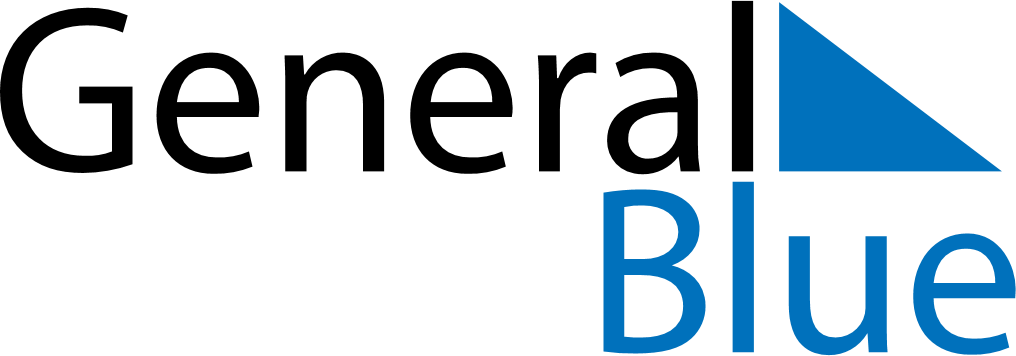 July 2024July 2024July 2024July 2024July 2024July 2024Ludvika, Dalarna, SwedenLudvika, Dalarna, SwedenLudvika, Dalarna, SwedenLudvika, Dalarna, SwedenLudvika, Dalarna, SwedenLudvika, Dalarna, SwedenSunday Monday Tuesday Wednesday Thursday Friday Saturday 1 2 3 4 5 6 Sunrise: 3:40 AM Sunset: 10:26 PM Daylight: 18 hours and 46 minutes. Sunrise: 3:41 AM Sunset: 10:25 PM Daylight: 18 hours and 44 minutes. Sunrise: 3:42 AM Sunset: 10:24 PM Daylight: 18 hours and 42 minutes. Sunrise: 3:43 AM Sunset: 10:23 PM Daylight: 18 hours and 39 minutes. Sunrise: 3:45 AM Sunset: 10:22 PM Daylight: 18 hours and 37 minutes. Sunrise: 3:46 AM Sunset: 10:21 PM Daylight: 18 hours and 35 minutes. 7 8 9 10 11 12 13 Sunrise: 3:48 AM Sunset: 10:20 PM Daylight: 18 hours and 32 minutes. Sunrise: 3:49 AM Sunset: 10:19 PM Daylight: 18 hours and 29 minutes. Sunrise: 3:51 AM Sunset: 10:17 PM Daylight: 18 hours and 26 minutes. Sunrise: 3:52 AM Sunset: 10:16 PM Daylight: 18 hours and 23 minutes. Sunrise: 3:54 AM Sunset: 10:14 PM Daylight: 18 hours and 20 minutes. Sunrise: 3:56 AM Sunset: 10:13 PM Daylight: 18 hours and 17 minutes. Sunrise: 3:58 AM Sunset: 10:11 PM Daylight: 18 hours and 13 minutes. 14 15 16 17 18 19 20 Sunrise: 4:00 AM Sunset: 10:10 PM Daylight: 18 hours and 10 minutes. Sunrise: 4:02 AM Sunset: 10:08 PM Daylight: 18 hours and 6 minutes. Sunrise: 4:04 AM Sunset: 10:06 PM Daylight: 18 hours and 2 minutes. Sunrise: 4:06 AM Sunset: 10:04 PM Daylight: 17 hours and 58 minutes. Sunrise: 4:08 AM Sunset: 10:02 PM Daylight: 17 hours and 54 minutes. Sunrise: 4:10 AM Sunset: 10:01 PM Daylight: 17 hours and 50 minutes. Sunrise: 4:12 AM Sunset: 9:59 PM Daylight: 17 hours and 46 minutes. 21 22 23 24 25 26 27 Sunrise: 4:14 AM Sunset: 9:56 PM Daylight: 17 hours and 42 minutes. Sunrise: 4:16 AM Sunset: 9:54 PM Daylight: 17 hours and 38 minutes. Sunrise: 4:18 AM Sunset: 9:52 PM Daylight: 17 hours and 33 minutes. Sunrise: 4:21 AM Sunset: 9:50 PM Daylight: 17 hours and 29 minutes. Sunrise: 4:23 AM Sunset: 9:48 PM Daylight: 17 hours and 24 minutes. Sunrise: 4:25 AM Sunset: 9:46 PM Daylight: 17 hours and 20 minutes. Sunrise: 4:27 AM Sunset: 9:43 PM Daylight: 17 hours and 15 minutes. 28 29 30 31 Sunrise: 4:30 AM Sunset: 9:41 PM Daylight: 17 hours and 11 minutes. Sunrise: 4:32 AM Sunset: 9:38 PM Daylight: 17 hours and 6 minutes. Sunrise: 4:34 AM Sunset: 9:36 PM Daylight: 17 hours and 1 minute. Sunrise: 4:37 AM Sunset: 9:34 PM Daylight: 16 hours and 56 minutes. 